Активное участие приняли в соревнованиях по выполнению испытаний Всероссийского физкультурно-спортивного комплекса «Готов к труду и обороне» (ГТО) среди трудовых коллективов VI-IX возрастной ступени (18-59 лет), посвященного Дню физкультурника России в Нижнегорском районе учителя МБОУ"Желябовская ОШ" и стали призёрами. Молодцы, так держать!!! Мы вами гордимся!. 
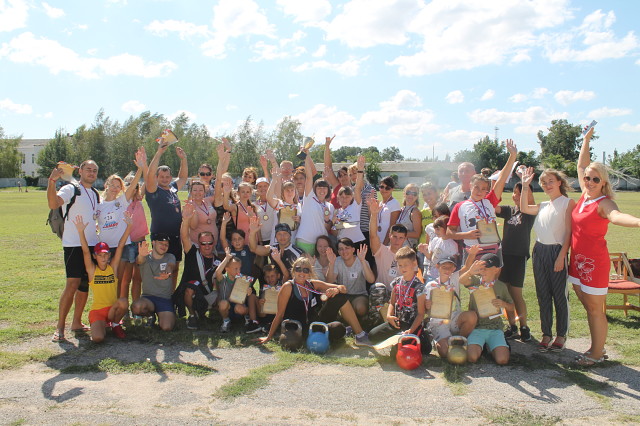 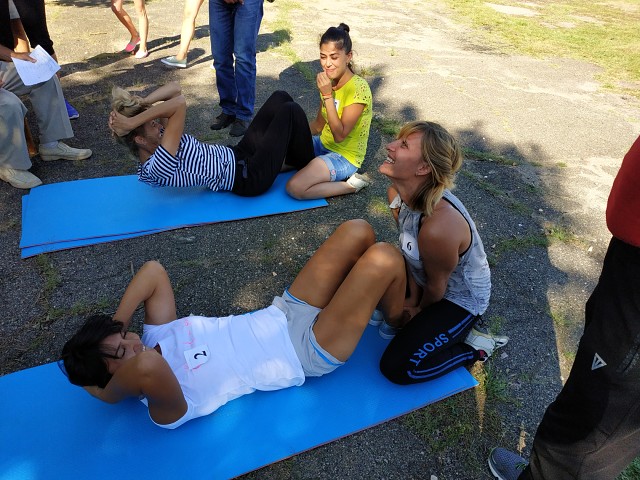 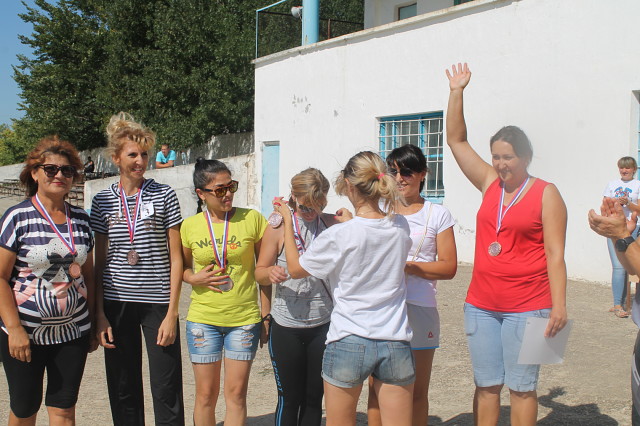 